Float deployment request sheet for GO-SHIP cruise 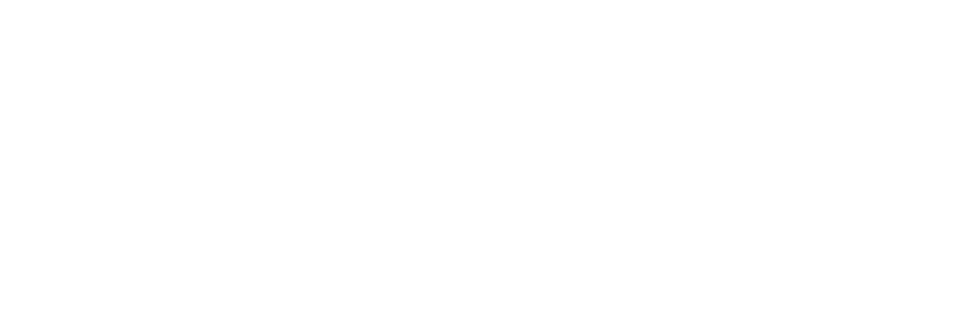 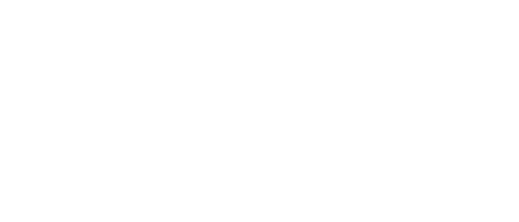 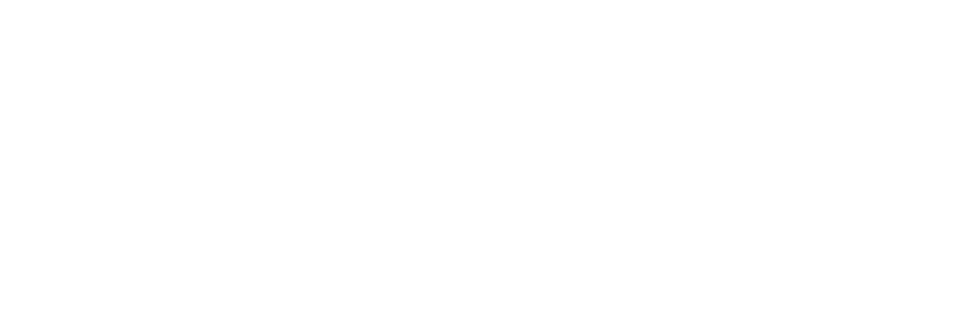 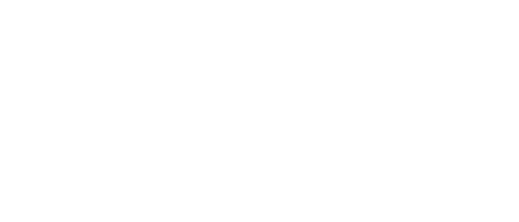 Contact person (Name, e-Mail): 							Date: 			Number of floats (maximum possible at the time of writing) (If not conventional Argo) Describe float type and sensors. 3.        (If not conventional Argo) Dimension and weight of one float. 4.      (If not conventional Argo)  Deployment approach (pre-deployment activation, sensor cleaning, tossed over the side/lowered by guy wires, by ship devit/crane, number of people needed) Onboard storage details (storage box, size of box, stackable or not, on deck/in laboratory/in hold) Deployment location and ideal time (on CTD station, underway by latitude/longitude) Request for bottle sampling for calibration. If sampling items are not in GO-SHIP Level 1, describe sampling procedures and onboard sample processing. Ports for loading and unloading (agent for shipping floats, validation sample, customs exemption, packing detail for return samples) 